MARCHE À SUIVRE POUR LES PERSONNES AYANT LE STATUT 4b et 4cPremièrement, afin d’être ajouté en tant que cochercheur, vous devez avoir un compte FRQnet.Une fois votre compte créé et conforme, vous devez transmettre votre compte utilisateur dans les plus brefs délais, c.-à-d. votre adresse courriel associée au compte à votre chercheur principal ou chercheuse principale.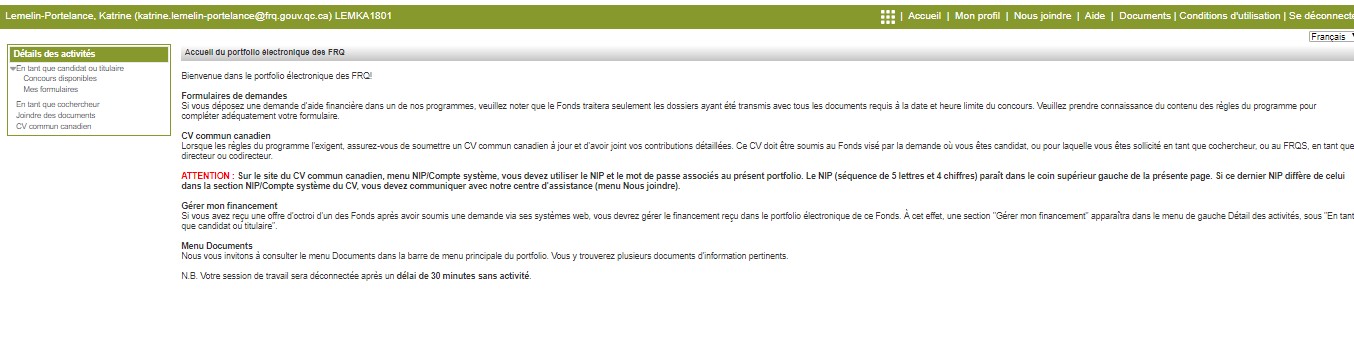 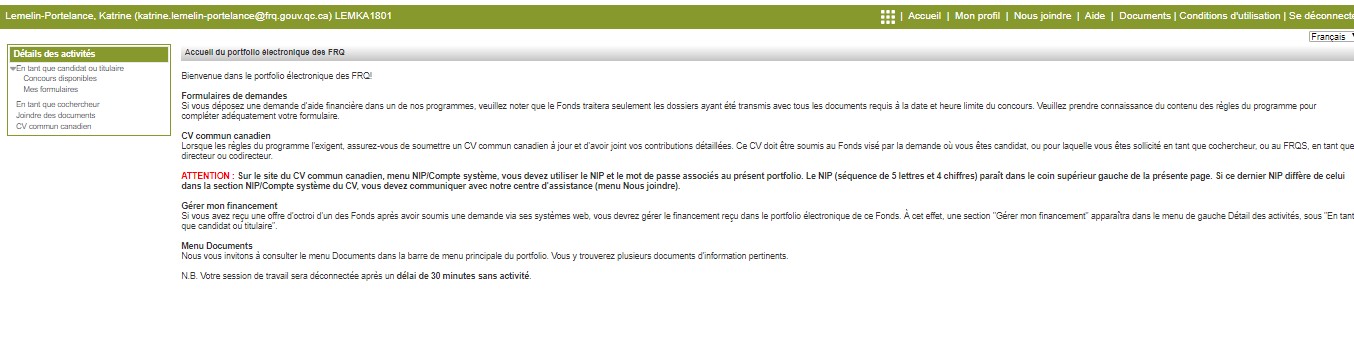 Une fois que votre chercheur principal vous aura ajouté à la composition de l’équipe, vous recevrez un courriel (à l’adresse que vous avez inscrite dans votre profil) provenant des Fonds de recherche du Québec intitulé : Action requise, cochercheu [r/se]/Required action, co-investigator - Dossier 123456 afin de vous aviser qu’une action est requise de votre part.Vous devez obligatoirement consentir à votre ajout au sein de l’équipe, sans quoi, le chercheur principal sera incapable de transmettre la demande à l’établissement pour approbation.Pour ce faire, connectez-vous à votre portfolio en cliquant sur le lien présent dans le courriel. Puis, cliquez sur:« En tant que cochercheur » dans le Détails des activités à gauche de la page. Vous verrez la (les) demande(s) pour laquelle votre action est requise. Cliquez sur « Consentement » et suivez les instructions.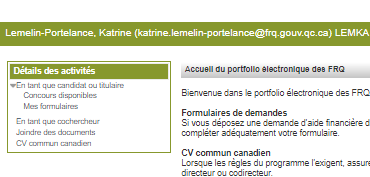 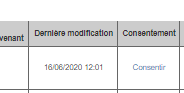 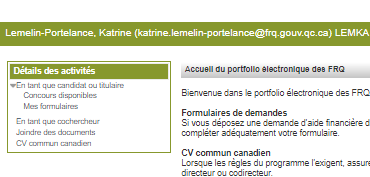 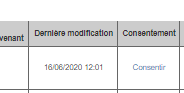 FRQNT : Programme Catalyseur d'innovation : regroupement collège-université (RIC-ZI) Zone d’innovation	 2022-05-10